INDICAÇÃO Nº 4257/2018Sugere ao Poder Executivo Municipal a possibilidade de realizar a retirada dos entulhos do ECOPONTO, localizado na Rua Cristal, nº 313 - Jardim São Fernando.Excelentíssimo Senhor Prefeito Municipal, Nos termos do Art. 108 do Regimento Interno desta Casa de Leis, dirijo-me a Vossa Excelência para sugerir que, por intermédio do Setor competente, a possibilidade de realizar a retirada de entulhos do ECOPONTO, localizado na Rua Cristal, nº 313 - Jardim São Fernando, neste município.  Justificativa:Conforme reivindicação de munícipes, este vereador solicita se possível a possibilidade de enviar no local uma equipe da prefeitura para retirada dos entulhos do ECOPONTO, localizado na Rua Cristal, nº 313 - Jardim São Fernando do local, uma vez que munícipes informaram que os entulhos não vem sendo retirado do referido ECOPONTO já a algum tempo, o que esta ocasionando a proliferação de bichos e insetos, motivo esse solicito que seja realizado com urgência os serviços de retirada de entulho do local.Plenário “Dr. Tancredo Neves”, em 20 de agosto de 2.018.JESUS VENDEDOR-Vereador / Vice Presidente-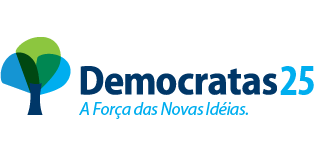 